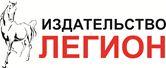     График вебинаров для подготовки к ОГЭ-2021Ссылка на общий график вебинаров издательства Легион  https://www.legionr.ru/webinars/19.11.202012:00ХимияКачественные реакции на неорганические вещества и ионы: задания 12 и 17 ОГЭ и 25 ЕГЭ по химии 2021 годаДоронькин Владимир Николаевич20.11.202012:00ГеографияПодготовка к ОГЭ-2021: практико-ориентированные задания по географии в 8, 9-х классах Эртель Анна Борисовна20.11.202015:00БиологияТрудные вопросы раздела "Человек и его здоровье": нервная системаКириленко Анастасия Анатольевна25.11.202012:00ОбществознаниеПодготовка к ОГЭ-2021 по обществознанию: практико-ориентированные заданияЧернышева Ольга Александровна26.11.202015:00ИнформатикаЗадачи по программированию на ОГЭ и ЕГЭ 2021 года по информатикеИванов Сергей Олегович